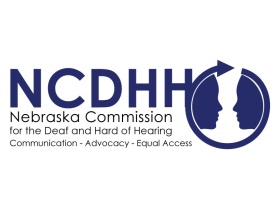 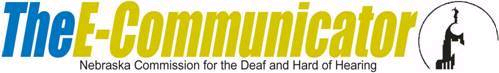 Pete RickettsGovernorMargie Propp,ChairpersonCommission MembersJeremy Fitzpatrick         OmahaRegina Frerichs        ColumbusJohn Hogue,        Falls CityDr. Carol Lomicky,        KearneyDr. Stacie Ray,        LincolnNorm Weverka,        BrainardDr. Frank Turk,          Omaha Dr. Peter Seiler        OmahaJohn C. Wyvill Executive DirectorQAST Testing UpdatesOn June 17, 2016 the Nebraska Commission for the Deaf and Hard of Hearing (NCDHH) Full Board voted to increase the fee for the Mid-America Quality Assurance Screening Test (QAST). This, in large part, is to cover increased costs of proctoring the exam. For the performance exam, the individual will still be given an option to choose between the transliterating or interpreter exam; or both. Each test will now cost $220.00, compared to previously $170.00. If an individual chooses to take both transliterating and interpreting performance exams, the cost will be $440.00. For any questions please contact Interpreter Program Assistant, Crystal Pierce at 402-471-3581 or crystal.pierce@nebraska.gov. Please click the link below to view. The NCDHH newsletter, The Communicator, is now available online!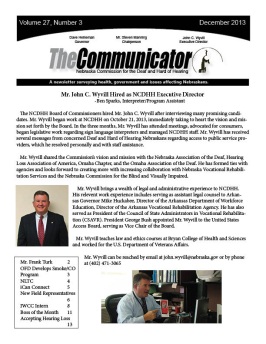 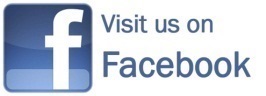 To unsubscribe from the E-Communicator, reply to this email with “Unsubscribe from E-Communicator” in the subject line of the message.